Maths Extension Challenges: Monday 18th JanuaryYear 3 – Recap 2 times tables.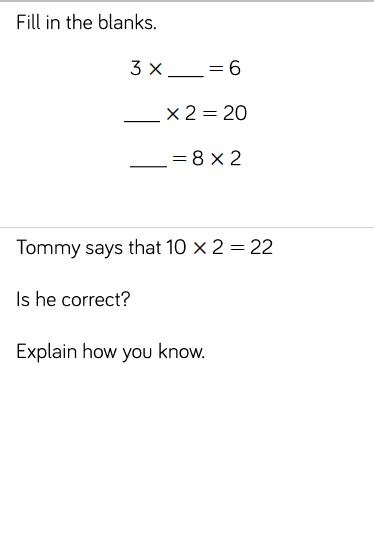 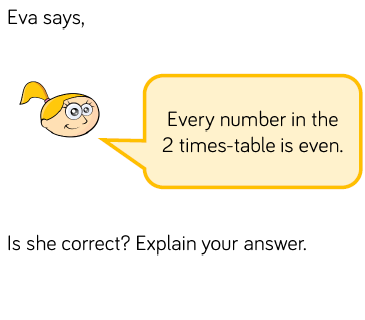 Year 4 – 6 times tables.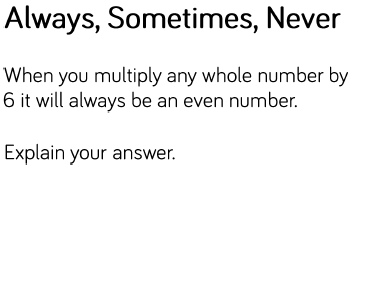 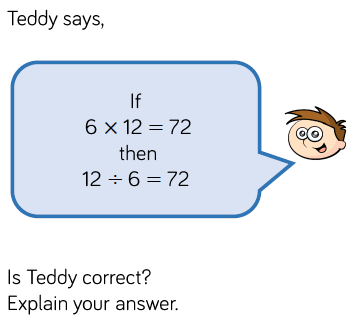 